LA SELVA BEACH RECREATION DISTRICTMinutes for the June 8, 2022, Regular Meeting on Zoom New Resolutions and Motions Passed:			MOTION: The Board accepts the proposed budget for 2022-2023, with revenues of $243,325 and expenditures of $304,950. Moved Rhodes, second Bailey. Passed 3-0.1.0 MEETING AND ORGANIZATION	1.1   Establish Quorum & Roll Call 		Meeting called to order at 7:03 by Director Tony Young; Secretary Jim Rhodes; Treasurer Greg Bailey; District Manager Eden Serrano. Quorum established.2.0 PUBLIC FORUM2.1   Public Comment		 		Local residents expressed concern over the possibility of a dog park being established in the District. The Board stated that it is not considering a dog park project.2.2	  Landscaping		Jeff Powers reported that heavy trash dumping continues at Triangle Park, requiring extra manpower there. His supervisor Santiago noticed a white van being cleaned out and its trash left. The Florido lawn has 100% irrigation coverage; experimenting with different nozzles and working with the sod growers has produced nice results. Yellowing patches indicates a probable fungus situation that can easily be addressed. Powers is pleased by the absence of weeds in the lawn and in the growth of the plants along the parking lot fence.3.0 REGULAR BUSINESS	3.1   Minutes			The Minutes for the May Regular Meeting were approved by consent.	3.2	  Financials			The financials for May were presented and accepted by consent. 		The Board approves these figures for May:		G/L :  498,922.48	     Revenues :  4,522.15 	      Expenditures : 22,675.04	3.3	  District Manager Report			DM Serrano consulted Soquel Creek Water and reported that current water restrictions on ornamental lawns does not affect the District. PG&E has stated that the dead and hazardous tree in Robin's Park is slated to be topped off by them in July. The District should then be able to finish removal when its standard tree work is done next fiscal year. 			Wiring was fixed on the cottage heater. A major purchase showing on the bank card statement was for the cottage shower door and tile project.			Serrano continues to work with the County to correct coding for a wrongful rental entry and for expenditures to the architect and engineer which should be designated under Measure P / Renovation spending. Serrano presented the Renovation Project cost estimate. Talks with architect Bagnall confirm that the removal of the old air ducts was not included. Roofing upgrades were never part of the project but may be subject to future repair plans.			Use of a survey app helped schedule July 18-20 for the Florido parking lot paving and striping. The lock on the Solano apartments driveway gate may need to be cut; the apartment owner has approved that possibility so long as the lock will get replaced.4.0. CONTINUING BUSINESS	4.1 Pickle Ball			Director Young will again attempt to meet up with Steve Bontadelli to mark out pickle ball lines on the basketball court. He confirmed there will only be room for one court. Players will be able to provide portable nets so no further work will need to be done to the surface.4.2. Library Rent / Lawn Issues			Serrano and Chair Winn are still awaiting word from Damon Adlao on the Library's $25,000 payment for its share of the Florido lawn work.	4.3  Personnel Time Off			Serrano, Young, and Director Rhodes met to discuss the DM's upcoming parental leave. The main unknown is if the EDD will make disability payments. That will determine how much time off Serrano can take. There are 34 sick and vacation days that he has accrued from the District that he has available. Serrano may come back for part time work a few months following his daughters' birth, but the details will be worked out when more information is available. The Directors will need to fill in for two or three months. Rhodes and Serrano will work to map out necessary tasks that may be broken out to different Board assignments.	4.4 Fire Safety Fest		Susan Marx of CERT reported that attendance was low for the fire demonstration and speakers involved at the May 22 event. 5.0 NEW BUSINESS 	5.1  Budget			Rhodes presented the proposed budget for 2022-2023.			MOTION: The Board accepts the proposed budget for 2022-2023, with Revenues of $243,325 and expenditures of $304,950. Moved Rhodes, second Bailey. Passed 3-0.6.0	FUTURE MEETINGS       6.1  Next regular meeting July 13, 2022 via Zoom Conferencing.7.0	ADJOURN REGULAR MEETING 	7.1	    The meeting was adjourned at 8:20 p.mMinutes submitted by Secretary Jim RhodesMinutes approved July 13, 2022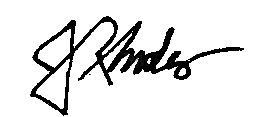 Jim Rhodes, Secretary